Name of Journal: World Journal of Clinical CasesManuscript NO: 45842Manuscript Type: CASE REPORTLiquorice-induced severe hypokalemic rhabdomyolysis with Gitelman syndrome and diabetes: A case reportYang LY et al. Liquorice-induced hypokalemia with Gitelman syndromeLu-Yang Yang, Jin-Hua Yin, Jing Yang, Yi Ren, Chen-Yu Xiang, Chun-Yan WangLu-Yang Yang, Jing Yang, Chen-Yu Xiang, Chun-Yan Wang, Department of Endocrinology, First Hospital of Shanxi Medical University, Taiyuan 030001, Shanxi Province, ChinaJin-Hua Yin, Yi Ren, Department of Endocrinology, First Hospital of Shanxi Medical University, Shanxi Medical University, Taiyuan 030001, Shanxi Province, ChinaLu-Yang Yang, Jin-Hua Yin, Jing Yang, Yi Ren, Chen-Yu Xiang, Chun-Yan WangORCID number: Lu-Yang Yang (0000-0002-1637-4002); Jin-Hua Yin (0000-0002-5495-995X); Jing Yang (0000-0001-8855-6254); Yi Ren (0000-0002-1163-3642); Chen-Yu Xiang (0000-0002-4555-3501); Chun-Yan Wang (0000-0003-2101-7461).Author contributions: All authors contributed to this paper.Supported by the Fund Program for Scientific Activities of Selected Returned Overseas Professionals in Shanxi Province, No. 2017-397.Informed consent statement: The patient provided written informed consent to the publication of this case report.Conflict-of-interest statement: The authors declare that they have no conflicts of interest.CARE Checklist (2016) statement: The authors have read the CARE Checklist (2016), and the manuscript was prepared and revised according to the CARE Checklist (2016).Open-Access: This article is an open-access article which was selected by an in-house editor and fully peer-reviewed by external reviewers. It is distributed in accordance with the Creative Commons Attribution Non Commercial (CC BY-NC 4.0) license, which permits others to distribute, remix, adapt, build upon this work non-commercially, and license their derivative works on different terms, provided the original work is properly cited and the use is non-commercial. See: http://creativecommons.org/licenses/by-nc/4.0/Manuscript source: Unsolicited manuscriptCorresponding author: Jin-Hua Yin, MD, Assistant Professor, Department of Endocrinology, First Hospital of Shanxi Medical University, Shanxi Medical University, No. 85, South Jiefang Road, Taiyuan 030001, Shanxi Province, China. yinjjhh@163.comTelephone: +86-351-4639756Fax: +86-351-4639758Received: January 30, 2019  Peer-review started: January 31, 2019  First decision: April 18, 2019  Revised: April 25, 2019   Accepted: May 2, 2019  Article in press:    Published online: AbstractBACKGROUNDLicorice-induced severe hypokalemic rhabdomyolysis is clinically rare. Gitelman syndrome (GS) is the most common inherited renal tubular disease, while diabetes is one of the most prevalent diseases in the world. Recently, some studies have found that GS patients had higher diabetic morbidity. However, the coexistence of these three diseases has yet to be reported.CASE SUMMARYWe report the case of a 62-year-old Chinese man who was admitted with weakness in the extremities, muscle pain, and dark-colored urine. He had consumed liquorice water daily for seven days prior to admission. The laboratory tests revealed a serum potassium level of 1.84 mmol/L, magnesium 0.68 mmol/L, creatinine phosphokinase (CK) 10117 IU/L, and marked hemoglobinuria. Fractional chloride excretion and fractional magnesium excretion were increased. Plasma renin activity and aldosterone concentration were within the normal ranges. Sequence analysis of the SLC12A3 gene revealed that he had compound heterozygous mutations. The diagnosis of liquorice-induced severe hypokalemic rhabdomyolysis with GS and diabetes was thus genetically confirmed. Serum potassium and CK quickly improved with potassium replacement therapy, hydration, and discontinuation of liquorice ingestion. Upon follow-up at 3 mo, the levels of CK, myoglobin, and potassium remained normal, and magnesium was above 0.6 mmol/L.CONCLUSIONThis case emphasizes that liquorice consumption and GS should be considered causes of hypokalemia and that the diabetic status of GS patients should be noted in the clinic.Key words: Hypokalemia; Rhabdomyolysis; Liquorice; Gitelman syndrome; Diabetes; Case report© The Author(s) 2019. Published by Baishideng Publishing Group Inc. All rights reserved.Core tip: This is the first reported case of liquorice-induced severe hypokalemic rhabdomyolysis with Gitelman syndrome and diabetes.Yang LY, Yin JH, Yang J, Ren Y, Xiang CY, Wang CY. Liquorice-induced severe hypokalemic rhabdomyolysis with Gitelman syndrome and diabetes: A case report. World J Clin Cases 2019; In pressINTRODUCTIONRhabdomyolysis is a relatively rare but potentially lethal condition. Hypokalemia is a common electrolyte disorder and an established cause of rhabdomyolysis[1]. Frequent causes of hypokalemia are intestinal and urinary potassium loss through diarrhea or the use of diuretics. Liquorice-induced pseudo-hyperaldosteronism and Gitelman syndrome (GS) are well known but rare causes of hypokalemia. GS is an autosomal recessive disorder, which was first described by Gitelman, Graham, and Welt[2] in 1966. Symptoms of liquorice-induced hypokalemia and GS are usually mild. However, GS combined with liquorice-induced pseudo-hyperaldosteronism may cause weakness followed by paralysis, and even rhabdomyolysis or ventricular fibrillation, which can be deadly if left untreated. Furthermore, hypokalemia and hypomagnesemia in GS patients may cause abnormal glucose metabolism[3]. Here, we report the first case of liquorice-induced severe hypokalemic rhabdomyolysis with GS and diabetes. CASE PRESENTATIONChief complaintsA 62-year-old Chinese man complained of intermittent weakness in the extremities (particularly the calves), muscle pain, and walking difficulty. History of present illnessThe patient’s weakness in the extremities started 30 years ago, but spontaneously recovered in one week after each instance. Twenty years ago, he was admitted to the hospital because of difficulty walking upstairs and a diagnosis of hypokalemia was made. The patient’s symptoms quickly improved with potassium replacement therapy. Despite any medicine treatment, his serum potassium levels ranged from 2.8 to 3.1 mmol/L in the past 10 years. The patient presented with muscle pain and walking difficulty 15 d ago. He took potassium chloride sustained-release tablets 1.5 g per day for 5 d. Furthermore, he described dark-colored urine for 3 days. Thus, the patient was sent to the hospital for further evaluation. There was no history of diarrhea or vomiting, signs of infection or alcohol intoxication. He denied ever taking any statins. Upon further questioning, a detailed history revealed that he had consumed liquorice water daily for 7 days preceding admission.History of past illnessThe past medical history revealed only type 2 diabetes mellitus since the age of 52. For that reason, he was treated with 10 mg of dapagliflozin and 25 mg of alogliptin daily.Personal and family historyThe patient denied tobacco, alcohol, and illicit drug use. His family history was unremarkable, and there were no similar cases in his family. Physical examination upon admission  On admission, the patient’s body weight was 60.0 kg, and his height was 168.2 cm. His blood pressure was 128/92 mmHg and his pulse rate was 86 beats/min. There was generalized paralysis in all four limbs (power grade 3/5). There was no sensory deficit. The examination of the thyroid and other systems was unremarkable.Laboratory examinationsTable 1 shows laboratory data of the patient.  Serum potassium level was 1.84 mmol/L. Serum magnesium was 0.68 mmol/L. Creatinine phosphokinase (CK) was 10117 IU/L, and he had marked hemoglobinuria. Fractional chloride excretion and fractional magnesium excretion were calculated as 1.9% and 4.4%, respectively. Urinary calcium/creatinine ratio was calculated as 0.24. Plasma renin activity and aldosterone concentration were within the normal ranges. Serum alkaline phosphatase and parathormone levels were normal. According to the laboratory tests, the level of CK at presentation was 30 times more than the upper limit of the normal range. Furthermore, the level of serum myoglobin (MYO) was significantly increased. Consequently, rhabdomyolysis was diagnosed.Rhabdomyolysis can have various causes, such as metabolic disease, direct trauma to muscle, muscle necrosis due to ischemia, muscle inflammation, or exposure to drugs and toxins[2]. Recent studies suggest that liquorice can induce hypokalemia and muscle weakness and can even lead to life-threatening rhabdomyolysis[4]. However, considering the medical history, the patient had a history of hypokalemia for 30 years. Moreover, considering the results of the laboratory tests including hypomagnesemia, normal plasma renin activity, and aldosterone concentration, the etiology of pre-existing hypokalemia should be considered. With informed consent, we investigated the SLC12A3 gene of the patient. Sequence analysis of the SLC12A3 gene of the patient revealed that he had compound heterozygous mutations. One missense mutation was a heterozygous G to A base pair substitution at position 1567 in exon 12, which caused an Ala to Thr substitution at position 523. A second missense mutation, a heterozygous G to A base pair substitution at position 2542 in exon 21, causing an Asp to Asn substitution at position 848, was also present (Figure 1). Imaging examinationsThe 12-lead electrocardiogram (ECG) demonstrated a sinus rhythm with inverted T-waves on leads V1-V6 and ST-depression on leads V4-V6, but no prolongation of the QTc interval and U waves. Abdominal sonography did not reveal renal stones or nephrocalcinosis. Peripheral neuropathy in both lower limbs was found by examining the electromyogram. Muscle biopsy was rejected by the patient. FINAL DIAGNOSISLiquorice-induced severe hypokalemic rhabdomyolysis with GS syndrome and diabetes.TREATMENTThe patient’s signs and symptoms improved with potassium replacement therapy (10 g of potassium chloride injection daily), hydration, and discontinuation of liquorice ingestion. His serum potassium was increased to normal within 5 days. Correspondingly, CK decreased to normal within 8 days. Moreover, the ECG returned to normal on the third hospital day. Five weeks later, the patient was started on antisterone (20 mg, po, bid) and potassium magnesium aspartate tablets (2 tablets, po, tid), following the SLC12A3 gene results.OUTCOME AND FOLLOW-UPUpon follow-up at 3 mo, the levels of CK, MYO, and potassium remained normal and magnesium was above 0.6 mmol/L.DISCUSSIONLiquorice is the root of Glycyrrhiza glabra and is mostly recognized as a flavoring agent. It has also been used in herbal medicine and even in anti-inflammatory, antiviral, antimicrobial, antioxidative, hepatoprotective, and cardioprotective properties[5]. Glycyrrhizic acid or its hydrolytic product, glycyrrhetinic acid, is found in liquorice extracts and has a well-known mineralcorticoid activity, inhibiting 11 beta-hydroxysteroid dehydrogenase type 2, the enzyme that converts cortisol to cortisone[4]. Glycyrrhizic acid can also directly bind to the mineralocorticoid receptor or suppress 5-β-reductase activity and can therefore slow down the hepatic metabolism of aldosterone, resulting in pseudo-hyperaldosteronism and suppression of plasma renin activity, which manifests as hypokalemia, hypertension, and metabolic alkalosis[6]. The onset and severity of the symptoms depend on the dose and duration of liquorice intake, as well as individual susceptibility[7]. GS is characterized by hypokalemia, hypomagnesemia, metabolic alkalosis, and hypocalciuria, with secondary renin-angiotensin-aldosterone system (RAAS) activation and normal blood pressure[8]. With an incidence of 1 in 40000, GS is one of the prevalent autosomal recessive diseases[9]. The SLC12A3 gene is located on chromosome 16 and comprises 26 exons. Liu et al[10] analyzed the characteristics of the genotype and phenotype in 67 patients with GS. They found that compound heterozygous mutations were detected in 42 (62.7%) patients, 10 (14.9%) patients carried homozygous mutations, and 11 patients had only one heterozygous mutation. Of note, there were four patients who had three different mutations, while three unrelated (5.7%) families were found to have triple SLC12A3 mutant alleles[10]. Mutations in the SLC12A3 gene encoding the thiazide sensitive Na+Cl– cotransporter (NCCT) on the apical membrane of distal convoluted tubule cells are usually responsible for GS. Until now, more than 180 mutations in the SLC12A3 gene have been identified in patients with GS[11]. Impaired NCCT function leads to decreased Na+ and Cl– reabsorption in the distal convoluted tubule. Secondary hyperaldosteronism results in renal potassium wasting[12]. Both mutations in this case have been previously reported[13,14]. Unfortunately, the patient’s father was not currently alive. Only his asymptomatic mother was alive; thus, his carrier status could not be ascertained. There were no other family members who underwent genetic testing. This is a deficiency of our case.Based on the above metabolic pathways, the hypokalemia, rhabdomyolysis, increased cortisol, and normal RAAS level in our case can be explained. In the past 5 years, abnormal glucose metabolism and insulin secretion have been reported in GS patients[11]. Liu’s study indicated that compared with normal Chinese adults, GS patients had a higher diabetic morbidity[10]. Hypokalemia and hypomagnesemia were thought to be the main reasons for diabetes in GS patients. However, the exact mechanism has not been well understood until recently. The pancreatic release of insulin is controlled by ATP-sensitive potassium channels and L-type calcium channels on the β cell surface. Hypokalemia may prevent the closure of these channels and consequently prevent glucose-stimulated insulin secretion[4]. It is thought that chronic hypomagnesemia may induce altered cellular glucose transport, reduce pancreatic insulin secretion, increase defective post receptor insulin signaling, and alter insulin-insulin receptor interactions[15]. Furthermore, secondary RAAS activation may lead to insulin resistance[16]. However, a study[3] in 2017 showed that glucose metabolism and insulin secretion were impaired in GS patients, but insulin sensitivity was comparable between GS patients and patients with type 2 diabetes mellitus. Therefore, further studies are required to address this question.CONCLUSIONIn conclusion, hypokalemic rhabdomyolysis is often under-recognized and can be associated with life-threatening sequelae. Vigilance and prompt treatment are crucial to improve clinical outcomes. From this case, we would like to stress the importance for physicians to keep liquorice consumption and GS in mind as a cause for hypokalemia. We suggest that genetic analysis is advisable to determine whether the suspicion of GS is warranted. At the same time, the diabetic status of GS patients should be considered.REFERENCES1 Pecnik P, Müller P, Vrabel S, Windpessl M. Two cases of hypokalaemic rhabdomyolysis: same but different. BMJ Case Rep 2018; 2018: pii: bcr-2017-223609 [PMID: 29572370 DOI: 10.1136/bcr-2017-223609]2 Kumagai H, Matsumoto S, Nozu K. Hypokalemic rhabdomyolysis in a child with Gitelman's syndrome. Pediatr Nephrol 2010; 25: 953-955 [PMID: 20072789 DOI: 10.1007/s00467-009-1412-6]3 Yuan T, Jiang L, Chen C, Peng X, Nie M, Li X, Xing X, Li X, Chen L. Glucose tolerance and insulin responsiveness in Gitelman syndrome patients. Endocr Connect 2017; 6: 243-252 [PMID: 28432081 DOI: 10.1530/EC-17-0014]4 He R, Guo WJ, She F, Miao GB, Liu F, Xue YJ, Liu YW, Wang HT, Zhang P. A rare case of hypokalemia-induced rhabdomyolysis. J Geriatr Cardiol 2018; 15: 321-324 [PMID: 29915623 DOI: 10.11909/j.issn.1671-5411.2018.04.005]5 de Putter R, Donck J. Low-dose liquorice ingestion resulting in severe hypokalaemic paraparesis, rhabdomyolysis and nephrogenic diabetes insipidus. Clin Kidney J 2014; 7: 73-75 [PMID: 25859357 DOI: 10.1093/ckj/sft159]6 Omar HR, Komarova I, El-Ghonemi M, Fathy A, Rashad R, Abdelmalak HD, Yerramadha MR, Ali Y, Helal E, Camporesi EM. Licorice abuse: time to send a warning message. Ther Adv Endocrinol Metab 2012; 3: 125-138 [PMID: 23185686 DOI: 10.1177/2042018812454322]7 van den Bosch AE, van der Klooster JM, Zuidgeest DM, Ouwendijk RJ, Dees A. Severe hypokalaemic paralysis and rhabdomyolysis due to ingestion of liquorice. Neth J Med 2005; 63: 146-148 [PMID: 15869043 DOI: 10.1089/jwh.2005.14.263]8 Biagioni M, Marigliano M, Iannilli A, Cester A, Gatti S, D'Alba I, Tedeschi S, Syren ML, Cherubini V. Diabetic ketoacidosis complicated with previously unknown Gitelman syndrome in a Tunisian child. Diabetes Care 2011; 34: e107 [PMID: 21617100 DOI: 10.2337/dc11-0127]9 Khan J. Poster 105 Chronic Leg Weakness Complicated by Rhabdomyolysis as a Result of Gitelman Syndrome: A Case Report. PM R 2016; 8: S196 [PMID: 27672873 DOI: 10.1016/j.pmrj.2016.07.148]10 Liu T, Wang C, Lu J, Zhao X, Lang Y, Shao L. Genotype/Phenotype Analysis in 67 Chinese Patients with Gitelman's Syndrome. Am J Nephrol 2016; 44: 159-168 [PMID: 27529443 DOI: 10.1159/000448694]11 Ren H, Qin L, Wang W, Ma J, Zhang W, Shen PY, Shi H, Li X, Chen N. Abnormal glucose metabolism and insulin sensitivity in Chinese patients with Gitelman syndrome. Am J Nephrol 2013; 37: 152-157 [PMID: 23392128 DOI: 10.1159/000346708]12 Akinci B, Celik A, Saygili F, Yesil S. A case of Gitelman's syndrome presenting with extreme hypokalaemia and paralysis. Exp Clin Endocrinol Diabetes 2009; 117: 69-71 [PMID: 18523931 DOI: 10.1055/s-2008-1078705]13 Jang HR, Lee JW, Oh YK, Na KY, Joo KW, Jeon US, Cheong HI, Kim J, Han JS. From bench to bedside: diagnosis of Gitelman's syndrome -- defect of sodium-chloride cotransporter in renal tissue. Kidney Int 2006; 70: 813-817 [PMID: 16837915 DOI: 10.1038/sj.ki.5001694]14 Riveira-Munoz E, Chang Q, Godefroid N, Hoenderop JG, Bindels RJ, Dahan K, Devuyst O; Belgian Network for Study of Gitelman Syndrome. Transcriptional and functional analyses of SLC12A3 mutations: new clues for the pathogenesis of Gitelman syndrome. J Am Soc Nephrol 2007; 18: 1271-1283 [PMID: 17329572 DOI: 10.1681/ASN.2006101095]15 Subasinghe CJ, Sirisena ND, Herath C, Berge KE, Leren TP, Bulugahapitiya U, Dissanayake VHW. Novel mutation in the SLC12A3 gene in a Sri Lankan family with Gitelman syndrome &amp; coexistent diabetes: a case report. BMC Nephrol 2017; 18: 140 [PMID: 28446151 DOI: 10.1186/s12882-017-0563-0]16 Rahimi Z, Moradi M, Nasri H. A systematic review of the role of renin angiotensin aldosterone system genes in diabetes mellitus, diabetic retinopathy and diabetic neuropathy. J Res Med Sci 2014; 19: 1090-1098 [PMID: 25657757]P-Reviewer: Chen GX, Dabla PK S-Editor: Ji FF L-Editor: Wang TQ E-Editor: Specialty type: Medicine, research and experimentalCountry of origin: ChinaPeer-review report classificationGrade A (Excellent): 0Grade B (Very good): B, BGrade C (Good): 0Grade D (Fair): 0 Grade E (Poor): 0Table 1 Laboratory investigations of the patient1Abnormal values. FECl: Fractional chloride excretion; FEMg: Fractional magnesium excretion; ACTH: Adrenocorticotropic hormone; CK: Creatinine phosphokinase; HbA1c: Haemoglobin A1c.A                        c.1567G>A, p.Ala523Thr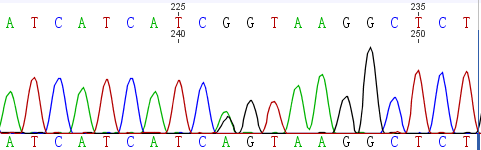 B                        c.2542G>A, p.Asp848Asn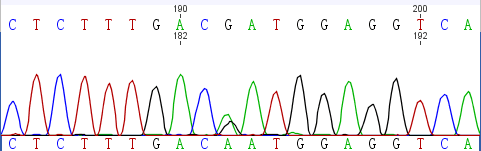 Figure 1 Partial electropherograms from exon 10 and exon 21 of the SLC12A3 gene showing two heterozygous missense mutations in the patient. A and B: One is from G to A at nucleotide position 1567 [NM_000339, c.1567G>A; p.Ala523Thr] (A), and the other is from G to A at nucleotide position 2542 [NM_000339, c.2542G>A; p.Asp523Asn] (B).ParameterTest value before treatmentsTest value after treatmentsReference rangePotassium (mmol/L)1.8414.053.5-5.5Sodium (mmol/L)144138137-147Chlorine (mmol/L)9819999-110Calcium (mmol/L)2.31 2.142.11-2.52Magnesium (mmol/L)0.6810.780.75-1.02CK (U/L)10117127550-310Myoglobin	(μg/L)>4150198.417.4-105.7HbA1c (%)7.03%1-4.8-5.9 %8 am cortisol (nmol/L)423.5-171-5364 pm cortisol (nmol/L)183.7-64-3270 am cortisol (nmol/L)279.1--ACTH (pmol/L)4.76-1.6-13.9pH7.4717.407.35-7.45HCO3- (mmol/L)3212421-26BE (mmol/L)7.112.4-3-3Urinary pH8.016.05-6Urinary sodium (mmol/24 h)2401-40-220Urinary potassium (mmol/24 h)1091-25-125Urinary chloride (mmol/24 h)2601-110-250Urinary calcium (mmol/24 h)2.01-2.5-7.5Urinary magnesium (mmol/24 h)4-3.0-4.5Urinary free cortisol (mmol/24 h)379.681-100-379FECl1.9%1--FEMg4.4%1--Urinary calcium/creatinine0.24--